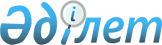 О внесении изменений в постановление акимата города Актау от 24 мая 2006 года N 445 "Об утверждении Порядка отбора работодателей предлагающих организацию социальных рабочих мест для трудоустройства безработных из целевых групп населения"Постановление Акимата города Актау Мангистауской области от 29 мая 2008 года N 530. Зарегистрировано Управлением юстиции города Актау 11 июля 2008 года N 11-1-85



      В соответствии с Законами Республики Казахстан 
 "О местном государственном управлении в Республике Казахстан" 
, 
 "О занятости населения" 
, акимат города Актау 

ПОСТАНОВЛЯЕТ:





      1. Внести в постановление акимата города Актау "Об утверждении Порядка отбора работодателей предлагающих организацию социальных рабочих мест для трудоустройства безработных из целевых групп населения" от 24 мая 2006 года 
 N 445 
 (зарегистрировано N 11-1-31, опубликовано в газетах "Мангыстау" от 1 июля 2006 года N 105 и "Огни Мангистау" от 1 июля 2006 года N 105) следующие изменения:



      в пункте 2 слова "допускается до шести месяцев" заменить словами "определяется договором".




      2. Контроль за исполнением настоящего постановления возложить на заместителя акима города Актау Хитуова Т.К.




      3. Настоящее постановление вводится в действие по истечении десяти календарных дней после дня их первого официального опубликования.


      Аким города   С. Бекбергенов


      "СОГЛАСОВАНО":



      Начальник городского отдела



      занятости и социальных



      программ_____________ Айтбатырова К.М.



      "______"_____________2008 год 

					© 2012. РГП на ПХВ «Институт законодательства и правовой информации Республики Казахстан» Министерства юстиции Республики Казахстан
				